Department/CollegeResearch InstitutePosition title:                                                                      Position no:Permanent / Fixed term - (duration of fixed term)			Full – time Salary (XX Grade): £   to £       pa plus £2,166 pa London Weighting – pro rata if part-timeIn this section you need to provide details of the purpose and/or work of the role and any essential competencies required to enable the successful candidate to do the role.Closing date for applications:  For further details and to apply please visit https://careers.brunel.ac.uk*This position does not meet the University criteria for Skilled Worker sponsorship. (Remove as necessary)Brunel University London is fully committed to creating and sustaining a fully inclusive workforce culture. We support flexible working. We welcome applicants from all backgrounds and communities, we particularly welcome applicants who are currently under- represented in our workforce.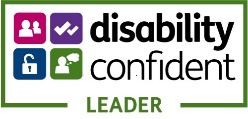 